TABELA I - REMUNERAÇÕES DO QUADRO DE PESSOAL DO CAU/RO 2020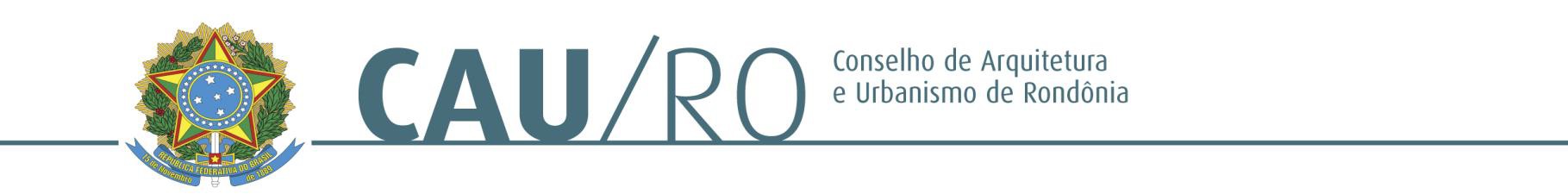 EMPREGOS DE LIVRE PROVIMENTO E DEMISSÃOTABELA II - REMUNERAÇÕES DO QUADRO DE PESSOAL DO CAU/RO 2020EMPREGOS EFETIVOS DE NÍVEL SUPERIORTABELA III - REMUNERAÇÕES DO QUADRO DE PESSOAL DO CAU/RO 2020 EMPREGOS EFETIVOS DE NÍVEL MÉDIO/TÉCNICOTABELA I - REMUNERAÇÕES DO QUADRO DE PESSOAL DO CAU/RO 2020 ESTAGIÁRIOS NÍVEL SUPERIORAvenida Carlos Gomes nº501 Bairro Caiari Porto Velho – RO Telefone (69)3229-2070/3221-3758 CEP: 76801-166 Email: atendimento@cauro.org.brDESIGNAÇÃO DOS EMPREGOSREMUNERAÇÃO INDIVIDUAL (R$)Gerente Administrativo e FinançasR$ 6.208,03Gerente TécnicoR$ 6.874,72Gerente GeralR$ 6.916,91DESIGNAÇÃO DOS EMPREGOSREMUNERAÇÃO INDIVIDUAL (R$)Analista – Agente de FiscalizaçãoR$ 6.208,85DESIGNAÇÃO DOS EMPREGOSÁREA DE ATUAÇÃOREMUNERAÇÃO INDIVIDUAL (R$)Assistente em AtendimentoAtendimento aos ProfissionaisR$ 1.928,25 Assistente AdministrativoÁrea técnica e administrativaR$ 1.928,25 Técnico em InformáticaTecnologia da InformaçãoR$2.499,08DESIGNAÇÃO DOS EMPREGOSBOLSA INDIVIDUAL (R$)ESTAGIÁRIO DE ARQUITETURA E URBANISMOR$600,00